3. pielikumsPamatojoties uz Ministru kabineta 2016.gada 12. jūlija noteikumu Nr. 460 16.2. apakšpunktu, sadarbības partnerim (pilsētu un novadu pašvaldības, valsts profesionālās izglītības iestādes) jāizstrādā preventīvo un intervences pasākumu vidēja termiņa plāns PMP* risku mazināšanai. Preventīvo un intervences pasākumu vidēja termiņa plāns PMP riska mazināšanai pašvaldībā vai valsts profesionālās izglītības iestādē*Priekšlaicīga mācību pārtraukšana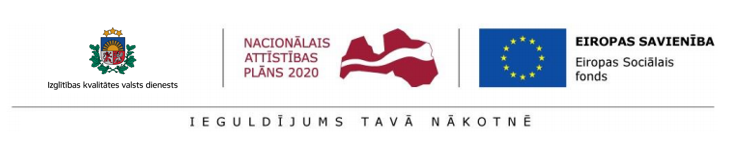 N.p.k. Plānotie mērķi un uzdevumiKvalitātes rādītājiIzpildes periodsUz institucionālajiem faktoriem orientēti pasākumiUz institucionālajiem faktoriem orientēti pasākumiUz institucionālajiem faktoriem orientēti pasākumi1.PMP riska izglītojamo datu bāzes ieviešana un izmantošana Plānots izmantot projektā izstrādāto datu bāzi, kas ļauj identificēt individuālā līmenī PMP riska iemeslus, izglītojamo sociāli ekonomisko stāvokli un citus rādītājus. Datu bāze kalpo gan prevencijas pasākumu atbalstam, gan PMP statistikas datu iegūšanai.Tiek veikts mācību kavējumu monitorings.Patstāvīgi2.Valsts un pašvaldības institūciju iesaistīšanās PMP preventīvo un intervences pasākumu īstenošanā Ir izveidots un ieviests PMP prevencijā iesaistīto institūciju sadarbības modelis. Iesaistīto institūciju atbildība un pienākumi ir precīzi definēti, tiek nodrošināta to darbības nepārtrauktība. Nepieciešamības gadījumā  tiek piesaistītas citas institūcijas. Līdz 31.12.2017.PatstāvīgiPēc nepieciešamības3.Izglītības satura un metožu pilnveidošanaIzglītības iestādēs notiek izglītības metožu pilnveide. Izglītojamiem atbilstošu izglītības programmu aktualizēšana novada skolās.Tiek plānotas un īstenotas aktivitātes pedagogu profesionālās kompetences pilnveidei. Tiek plānotas un īstenotas aktivitātes karjeras izglītībā. Tiek nodrošināta neformālās izglītības aktivitāšu pieejamība tuvu izglītojamo dzīves un mācību vietai. Pēc nepieciešamības4.Pedagogu un atbalsta personāla kompetences un kapacitātes darbā ar PMP riska izglītojamiem uzlabošana Pēc vajadzības izglītības iestādēs tiek nodrošināta  atbalsta personāla (pedagoga, psihologa, sociālā pedagoga, pedagoga palīga, speciālās izglītības pedagoga, surdotulka, asistenta, logopēda, ergoterapeita u.c.) pieejamība Tiek plānota un īstenota  pedagogu un atbalsta personāla kompetenču pilnveide darbam ar PMP izglītojamiem un izglītojamiem ar speciālām vajadzībām. Izglītojamiem ir pieejamas atbalsta personāla konsultācijas ārpus izglītības iestādes.Pastāvīgi5.Vienaudžu un jauniešu līderu atbalsta palielināšana PMP riska jauniešiemDarbā ar PMP mērķa grupām un PMP prevencijas pasākumos ir iesaistījušies skolu jauniešu līderi, Award programmas dalībnieki, Biedrība “Kandavas novada jauniešiem” un Jauniešu centrs “Nagla”, kas veic darbu ar jaunatni.Ir nodrošināts  finansējums jaunatnes organizācijām un biedrībām, kas veic darbu ar jaunatni (bāzes finansējums, projektu finansējums). PastāvīgiUz individuālajiem faktoriem orientēti pasākumiUz individuālajiem faktoriem orientēti pasākumiUz individuālajiem faktoriem orientēti pasākumi6.Vecāku iesaistīšana izglītojamo izglītības un sociālo problēmu risināšanāVecāki ir informēti un tiek izglītoti par PMP riska situācijām, iespējamajām atbalsta aktivitātēm, izmantojot Kandavas novada izglītības iestāžu skolu padomes un Kandavas K.Mīlenbaha vidusskolas atbalsta biedrībaVecāki ir iesaisti un līdzdarbojas izglītojamo skolas aktivitātēs. Notiek savstarpēji pieredzes apmaiņas pasākumi ar citu skolu vecākiem gan novada, gan valsts līmenī;Vecāki apmeklē atbalsta personāla konsultācijas. Pastāvīgi7.Palīdzības sniegšana ģimenēm, kurām ir  ierobežotas finansiālās iespējas pamatvajadzību nodrošināšanā izglītojamiemSadarbībā ar Kandavas novada Sociālo dienestu, ir izvērtēta materiālās palīdzības sniegšanas nepieciešamība, lai mazinātu PMP riskus un vajadzības gadījumā sniegta individuāla palīdzība pamatvajadzību nodrošināšanā.Pastāvīgi8.Individuālu, konkrētām situācijām atbilstošu atbalsta pasākumu īstenošana PMP riska izglītojamiemStarpinstitūciju sadarbībā ir izstrādāti individuāli PMP riska prevencijas un novēršanas plāni, izglītības iestādes ir iesaistītas to īstenošanā.Izglītības iestādē un pašvaldībā ir individuāla pieeja konkrētu izglītojamo problēmsituāciju risināšanā.  Notiek individuāls, papildu darbs ar PMP riska izglītojamiem (pedagogi, psihologi, sociālie pedagogi, karjeras konsultanti u.c.) gan izglītības iestādē, gan pašvaldībā. Ir plānots mērķfinansējums (regulārs) konkrētu PMP prevencijas un/vai seku novēršanas aktivitāšu īstenošanai pašvaldībā un tās izglītības iestādēs, atbilstoši konkrētām situācijām un vajadzībām. Pastāvīgi